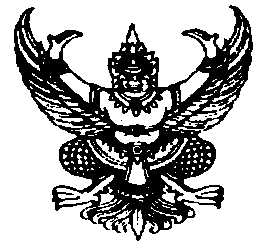 ประกาศ เทศบาลตำบลท่าสาปเรื่อง ประกาศใช้แผนพัฒนาเด็กและเยาวชน ประจำปีงบประมาณ พ.ศ.๒๕๕๖(พ.ศ.๒๕๕๖ – ๒๕๕๘)		ตามที่ เทศบาลตำบลท่าสาปได้ดำเนินการจัดทำแผนพัฒนาเด็กและเยาวชน ประจำปีงบประมาณ พ.ศ.๒๕๕๖ (พ.ศ.๒๕๕๖ – ๒๕๕๘) โดยมีวัตถุประสงค์ในการพัฒนาเด็กและเยาวชนในพื้นที่ตำบล   ท่าสาป ได้ตรงกับสภาพปัญหา และความต้องการของเยาวชน นั้น		บัดนี้ เทศบาลตำบลท่าสาป ได้จัดทำแผนพัฒนาเด็กและเยาวชนประจำปีงบประมาณ     พ.ศ.๒๕๕๖ (พ.ศ.๒๕๕๖ – ๒๕๕๘) เพื่อประกอบแนวทางในการพัฒนาฯ ซึ่งได้รับการอนุมัติเป็นที่เรียบร้อยแล้ว จึงประกาศใช้แผนพัฒนาเด็กและเยาวชน ประจำปีงบประมาณ พ.ศ.๒๕๕๖ (พ.ศ.๒๕๕๖ – ๒๕๕๘) ให้ทราบ        โดยทั่วกัน		ประกาศ  ณ  วันที่       เดือน  กรกฎาคม  พ.ศ.๒๕๕๖						(นายมะสดี  หะยีปิ)					     นายกเทศมนตรีตำบลท่าสาป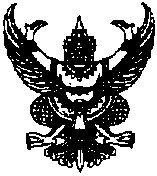 บันทึกข้อความส่วนราชการ    สำนักปลัด  เทศบาลตำบลท่าสาป โทร.๐๗๓-๓๖๒๔๘๕ที่    ยล ๕๓๒๐๑ / ๔๒๘                                 วันที่    ๒๔ มิถุนายน ๒๕๕๖เรื่อง    รายงานผลการอบรมเรียน   	นายกเทศมนตรีตำบลท่าสาป	ตามที่  ดิฉัน นางวราภรณ์  เพชรช่วย  ตำแหน่ง เจ้าพนักงานพัฒนาชุมชน  สังกัด สำนักปลัด  ได้รับอนุญาตให้เดินทางไปราชการเพื่อเข้าประชุมเชิงปฏิบัติการ “การจัดทำแผนพัฒนาเด็กและเยาวชน” ระหว่างวันที่ ๑๒ – ๑๓ มิถุนายน  ๒๕๕๖ ณ ห้องประชุมจัตุรัส ลีลารีสอร์ท อำเภอเทพา จังหวัดสงขลา นั้น	ในการประชุมดังกล่าว ได้รับความรู้จากทีมวิทยากรจาก กองการศึกษาฯ องค์การบริหารส่วนจังหวัดยะลา ซึ่งผลที่ได้รับจากการอบรมในครั้งนี้ คือ การจัดทำแผนพัฒนาเด็กและเยาวชน โดยขั้นตอนจะคล้ายกับการจัดทำแผนพัฒนาฯ (แผนสามปี) อนึ่ง เทศบาลตำบลท่าสาป ยังไม่ได้ดำเนินการจัดทำแผนเป็นลายลักษณ์อักษร จึงเห็นควรจัดทำแผนตามห้วงระยะเวลา เพื่อให้การพัฒนาเด็กและเยาวชนถูกต้องตามหลักการและรูปแบบโดยนำโครงการจากเทศบัญญัติงบประมาณรายจ่ายประจำปีงบประมาณ พ.ศ.๒๕๕๖ ที่เกี่ยวข้องกับการพัฒนาเด็กและเยาวชนมาบรรจุในการจัดทำแผนพัฒนาเด็กและเยาวชนด้วย รายละเอียดตามเอกสารแนบท้าย	เพื่อโปรดพิจารณา					(นางวราภรณ์  เพชรช่วย)					เจ้าพนักงานพัฒนาชุมชนคำสั่งองค์การบริหารส่วนตำบลเกะรอที่          /๒๕๕๕เรื่อง  แต่งตั้งคณะกรรมการจัดทำแผนพัฒนาเด็กและเยาวชนตำบลเกะรอ--------------------------------------------          		ตามพระราชบัญญัติสภาตำบลและองค์การบริหารส่วนตำบล พ.ศ. ๒๕๓๗ มาตรา ๖๗ (๖) กำหนดให้องค์การบริหารส่วนตำบล มีหน้าที่ส่งเสริมพัฒนาสตรี เด็ก เยาวชน ผู้สูงอายุ และผู้พิการ ประกอบกับพระราชบัญญัติส่งเสริมการพัฒนาเด็กและเยาวชนแห่งชาติ พ.ศ. ๒๕๕๐ ที่กำหนดให้องค์กรปกครองส่วนท้องถิ่นและหน่วยงานที่เกี่ยวข้องจัดทำแผนพัฒนาเด็กและเยาวชนในระดับท้องถิ่นให้สอดคล้องกับแผนพัฒนาเด็กและเยาวชนแห่งชาติ นั้น           เพื่อให้การดำเนินการจัดทำแผนพัฒนาเด็กและเยาวชนของอบต.เกะรอ เป็นไปด้วยความถูกต้อง และมีประสิทธิภาพประสิทธิผลต่อไป  จึงขอแต่งตั้งคณะกรรมการจัดทำแผนพัฒนาเด็กและเยาชนอบต.เกะรอ ประกอบด้วยนายหาแว    ซารูมอ		นายกอบต.เกะรอ		ประธานกรรมการนายมะยาซิ  ซุหะแล	รองนายกอบต.เกะรอ		รองประธานกรรมการนายซันดีน   เต๊ะมะสุ	สมาชิกสภาอบต.เกะรอ		กรรมการนายสุวรรณ  ดอเลาะ	สมาชิกสภาอบต.เกะรอ		กรรมการนางสาวอรพินท์  บุญทอง	นักพัฒนาชุมชนอบต.เกะรอ	กรรมการนายภักดี     ซารูมอ		กำนันตำบลเกะรอ		กรรมการนายอับดุลรอแม็ง  ดายามา	ผู้อำนวยการโรงเรียนบ้านเกะรอ	กรรมการนางบำเพ็ญ   มะซง		พัฒนากรตำบลเกะรอ		กรรมการนางซีซ๊ะ      สาเหล็ม	ผู้อำนวยการ รพ.สต.เกะรอ	กรรมการนายรอมือลี   เจ๊ะหลง	ผู้ทรงคุณวุฒิ (ผู้นำศาสนา)	กรรมการนายดอตอเละ  โตะลู	ตัวแทนภาคประชาชน 		กรรมการนายฟาลัฟ    อูมา		ประธานสภาเด็กฯต.เกะรอ	กรรมการนายนายอัครพล   อาลีมีน	ปลัดอบต.เกะรอ			กรรมการ/เลขานุการนายนาซอรี   มะเก		บุคลากร รักษาการในตำแหน่ง     กรรมการ/ผช.เลขานุการ                                  นักวิชาการศึกษา					ให้คณะกรรมการจัดทำแผนพัฒนาเด็กและเยาวชนตำบลเกะรอ มีหน้าที่ดังต่อไปนี้                     ๑. จัดประชุมกำหนดนโยบาย กำหนดกรอบ ทิศทาง ในการจัดทำแผนพัฒนาเด็กและเยาวชนให้เหมาะสมกับวัย/๒.ประสาน...-๒-                       ๒. ประสานงานกับเด็กและเยาวชนในตำบล รวมถึงการวิเคราะห์ปัญหา และความต้องการของเด็กและจัดทำเป็นโครงการหรือกิจกรรมเพื่อประกอบในการจัดทำแผนฯ  ๓. จัดทำแผนพัฒนาเด็กและเยาวชนของอบต.เกะรอ                     ๔. พิจารณาให้ข้อคิดเห็นเกี่ยวกับการติดตามประเมินผลแผนพัฒนาเด็กและเยาวชนฯของอบต.เกะรอ                       ๕. แต่งตั้งที่ปรึกษา หรือคณะทำงานตามที่เห็นสมควรทั้งนี้   ตั้งแต่บัดนี้เป็นต้นไป         สั่ง  ณ  วันที่          เดือน  กรกฎาคม   พ.ศ. ๒๕๕๕(นายหาแว   ซารูมอ)นายกองค์การบริหารส่วนตำบลเกะรอ(สำเนา)รายงานการประชุมคณะกรรมการเพื่อการจัดทำแผนพัฒนาเด็กและเยาวชนตำบลท่าสาปครั้งที่  ๑/๒๕๕๖วันที่   ๒๘  เดือน  มิถุนายน  พ.ศ.๒๕๕๖ณ. ห้องประชุมเทศบาลตำบลท่าสาป อำเภอเมืองยะลา จังหวัดยะลา  เวลา ๑๓.๓๐ - ๑๖.๓๐ น.ผู้เข้าร่วมประชุม	(รายชื่อตามเอกสารแนบ)ผู้ไม่มาประชุม	- ไม่มี –เริ่มประชุมเวลา	๑๓.๓๐ น.ระเบียบวาระที่ ๑	เรื่องแจ้งให้ที่ประชุมทราบนายกฯ	 	กล่าวทักทายผู้เข้าร่วมการประชุม และให้ จพง.พัฒนาชุมชน ชี้แจงรายละเอียดจพง.พัฒนาชุมชน	จากการที่ได้ไปประชุมเรื่อง การจัดทำแผนเด็กฯ เมื่อวันที่ ๑๒-๑๓ มิถุนายน ๒๕๕๖ ที่ ลีลารีสอร์ท นั้น		ทาง อบจ.ยะลา แจ้งให้ อปท. ที่เข้าร่วม ดำเนินการจัดทำแผนเด็กฯ โดยจะต้อง มีการแต่งตั้ง			คณะกรรมการ การจัดทำแผนฯ ซึ่งคล้ายกับการจัดทำแผนสามปี โดยวันนี้ก็จะขอแจ้งรายละเอียดในการ		จัดทำแผนฯ ซึ่งแผนเด็กฯจะมีส่วนประกอบทั้งหมด ๕ ส่วน ซึ่งได้แก่		- ส่วนที่ ๑	บทนำ		- ส่วนที่ ๒	ข้อมูลทั่วไปของแต่ละท้องถิ่น		- ส่วนที่ ๓	การวิเคราะห์สภาพปัญหา		- ส่วนที่ ๔	การนำแผนฯ ไปสู่การปฏิบัติ		- ส่วนที่ ๕	การติดตามและประเมินผล โดยจะต้องมีการแต่งตั้งคณะกรรมการประเมินผลด้วยที่ประชุม		รับทราบระเบียบวาระที่ ๒	เรื่องที่เสนอให้ที่ประชุมพิจารณาจพง.พัฒนาชุมชน	ในการจัดทำแผนฯ จะคล้ายกับแผนสามปี เราต้องทำการประชาคมก่อน แต่เนื่องด้วยแผนสามปี เราได้ทำ		การประชาคมไปแล้ว ประธานเด็กฯ	ในการทำประชาคมเกี่ยวกับเด็กนั้น ทางสภาเด็กฯจะเป็นผู้ดำเนินการเอง ประมาณอาทิตย์หน้า เนื่องจาก		ต้องการให้โครงการ/กิจกรรมออกมาจากความต้องการของเด็กโดยตรงผู้แทนชุมชน	ในการประชาคมแผนสามปี มีโครงการที่เกี่ยวกับการพัฒนาเด็กหรือไม่หัวหน้า สป.	มีครับ เราสามารถนำโครงการในแผนฯ มาใช้กับแผนเยาวชนได้นายกฯ		ตกลงเราจะใช้โครงการในแผนของเทศบาล มาเป็นโครงการในแผนเด็กด้วยที่ประชุม		รับทราบระเบียบวาระที่ ๓ เรื่องอื่น ๆ นายกฯ		ขอให้เยาวชนไปทำประชาคมสำหรับกลุ่มเยาวชนให้ครบทั้ง ๖ หมู่บ้าน แล้วนำมาเสนอให้กับ จพง.พัฒนา		ชุมชน เพื่อตรวจสอบความถูกต้อง และเสนอต่อคณะกรรมการฯ ใหม่ ในการประชุมครั้งต่อไป/ส่วนในเรื่อง...- ๒ -		ส่วนในเรื่องโครงการอันดับแรก ก็จะนำโครงการที่ได้มีในเทศบัญญัติฯ ปี ๕๖ มาใช้เป็นโครงการสำหรับ		พัฒนาเยาวชน ซึ่งเป็นโครงการที่สอดคล้องอยู่แล้วที่ประชุม		รับทราบเลิกประชุมเวลา ๑๖.๓๐ น.										ผู้จดรายงานการประชุม							     (นางวราภรณ์  เพชรช่วย) 							     เจ้าพนักงานพัฒนาชุมชน									          ผู้ตรวจรายงานการประชุม						   	      (นายชานนท์  สาและ)  	                                                                           ปลัดเทศบาลตำบลท่าสาปการประชุมคณะกรรมการเพื่อการจัดทำแผนพัฒนาเด็กและเยาวชนตำบลท่าสาปครั้งที่ ๓ /๒๕๕๖วันที่   ๒๒   เดือน  กรกฎาคม  พ.ศ.๒๕๕๖ณ ห้องประชุมเทศบาลตำบลท่าสาป อำเภอเมืองยะลา จังหวัดยะลา  เวลา ๑๓.๓๐-๑๖.๓๐ น.-----------------------------------------------------------(สำเนา)รายงานการประชุมคณะกรรมการเพื่อการจัดทำแผนพัฒนาเด็กและเยาวชนตำบลท่าสาปครั้งที่    ๒/๒๕๕๖วันที่   ๑๐  เดือน  กรกฎาคม  พ.ศ.๒๕๕๖ณ. ห้องประชุมเทศบาลตำบลท่าสาป อำเภอเมืองยะลา จังหวัดยะลา   เวลา ๑๓.๓๐ - ๑๖.๓๐ น.ผู้เข้าร่วมประชุม	(รายชื่อตามเอกสารแนบ)ผู้ไม่มาประชุม	(รายชื่อตามเอกสารแนบ)เริ่มประชุมเวลา	๑๓.๓๐ น.		เมื่อที่ประชุมพร้อมแล้ว นายมะสดี  หะยีปิ นายกเทศมนตรีตำบลท่าสาป เป็นประธานในที่ประชุม กล่าวต้อนรับผู้เข้าร่วมประชุมและดำเนินการตามระเบียบวาระ ดังนี้ระเบียบวาระที่ ๑	เรื่องแจ้งให้ที่ประชุมทราบนายกฯ	 	กล่าวขอบคุณสภาเด็กและเยาวชนในการลงพื้นที่เพื่อสรุปความต้องการของเยาวชนในการทำโครงการ   		ต่าง ๆ โดยได้ดำเนินการครบทั้ง ๖ หมู่บ้าน เมื่ออาทิตย์ที่ผ่านมาระเบียบวาระที่ ๒	เรื่องรับรองรายงานการประชุม ครั้งที่ ๑/๒๕๕๖ที่ประชุม		รับรองระเบียบวาระที่ ๓ 	เรื่องที่เสนอให้ที่ประชุมทราบประธานเด็กฯ	สืบเนื่องจากการประชุมครั้งที่ผ่านมา เทศบาลตำบลท่าสาป ขอให้เด็กและเยาวชนทั้ง ๖ หมู่บ้าน เสนอ		โครงการที่มีความสนใจอยากจะทำและเป็นประโยชน์ เหมาะสมกับวัยให้เสนอผ่านสภาเด็กและเยาวชนฯ 		ขณะนี้เยาวชนทั้ง ๖ หมู่บ้านได้เสนอโครงการเป็นที่เรียบร้อยแล้ว ซึ่งสามารถสรุปได้ ดังนี้		หมู่ที่ ๑	โครงการให้ความรู้ด้านยาเสพติด		หมู่ที่ ๒	โครงการเกี่ยวกับการให้ความรู้ด้านภาษาอาเซียน		หมู่ที่ ๓	โครงการแข่งกีฬาต้านยาเสพติด		หมู่ที่ ๔	โครงการให้ความรู้เกี่ยวกับวัยรุ่นในด้านต่าง ๆ		หมู่ที่ ๕	โครงการเกี่ยวกับจิตอาสา		หมู่ที่ ๖	โครงการทัศนะศึกษาดูงานนอกสถานที่ 		โดยโครงการบางส่วนได้อยู่ในเทศบัญญัติของเทศบาลแล้วค่ะ		ผู้แทนชุมชน	ในโครงการต่าง ๆ ขอให้ดูถึงความเหมาะสมกับเยาวชนและบริบทของชุมชนด้วยจพง.พัฒนาชุมชน	ในโครงการต่าง ๆ ที่เยาวชนเสนอมาทั้งหมดนี้ จะจัดทำเป็นแผนพัฒนาเด็กและเยาวชน ซึ่งดำเนินการให้		แล้วเสร็จให้เร็วที่สุด และจะรีบดำเนินโครงการตามแผนให้ได้ประมาณอย่างน้อย ๓ โครงการก่อนค่ะ 			เนื่องจากใกล้สิ้นปีงบประมาณแล้ว ทำให้การเบิกจ่ายค่อนข้างจะต้องรีบดำเนินการค่ะนายกฯ		ตกลงเราจะใช้โครงการที่เสนอมาทั้งหมดนี้ บรรจุลงในแผนเด็กฯ ทั้งหมด แล้วให้ จพง.พัฒนาชุมชน			ดำเนินการจัดทำเป็นแผนฯ ในรูปเล่ม แล้วส่งให้คณะกรรมการทุกท่านตรวจสอบอีกครั้งที่ประชุม		รับทราบ/ระเบียบ...- ๒ -ระเบียบวาระที่ ๔ เรื่องอื่น ๆ นายกฯ		ขอให้รีบดำเนินการจัดทำแผนฯ ให้แล้วเสร็จ โดยอาจจะให้ จนท.วิเคราะห์ ตรวจดูความถูกต้องก่อนทำเป็น		รูปเล่ม เพื่อประหยัดเวลาในการแก้ไข		ส่วนในเรื่องโครงการอันดับแรก ที่จะดำเนินการก็ควรจะให้สอดคล้องกับความต้องการของเด็กด้วยที่ประชุม		รับทราบเลิกประชุมเวลา ๑๖.๓๐ น.										ผู้จดรายงานการประชุม							     (นางวราภรณ์  เพชรช่วย) 							     เจ้าพนักงานพัฒนาชุมชน									          ผู้ตรวจรายงานการประชุม						   	      (นายชานนท์  สาและ)  	                                                                           ปลัดเทศบาลตำบลท่าสาป(สำเนา)รายงานการประชุมคณะกรรมการเพื่อการจัดทำแผนพัฒนาเด็กและเยาวชนตำบลท่าสาปครั้งที่  ๓ /๒๕๕๖วันที่    ๒๒    เดือน   กรกฎาคม  พ.ศ.๒๕๕๖ณ. ห้องประชุมเทศบาลตำบลท่าสาป อำเภอเมืองยะลา จังหวัดยะลา   เวลา ๑๓.๓๐ - ๑๖.๓๐ น.ผู้เข้าร่วมประชุม	(รายชื่อตามเอกสารแนบ)ผู้ไม่มาประชุม	(รายชื่อตามเอกสารแนบ)เริ่มประชุมเวลา	๑๓.๓๐ น.		เมื่อที่ประชุมพร้อมแล้ว นายมะสดี  หะยีปิ นายกเทศมนตรีตำบลท่าสาป เป็นประธานในที่ประชุม กล่าวต้อนรับผู้เข้าร่วมประชุมและดำเนินการตามระเบียบวาระ ดังนี้ระเบียบวาระที่ ๑	เรื่องแจ้งให้ที่ประชุมทราบ		- ไม่มี –ระเบียบวาระที่ ๒	เรื่องรับรองรายงานการประชุม ครั้งที่ ๒/๒๕๕๖ที่ประชุม		รับรองระเบียบวาระที่ ๓ 	เรื่องที่เสนอให้ที่ประชุมทราบประธานเด็กฯ	สืบเนื่องจากการประชุมครั้งที่ผ่านมา เทศบาลตำบลท่าสาป ขอให้เด็กและเยาวชนทั้ง ๖ หมู่บ้าน เสนอ		โครงการที่มีความสนใจอยากจะทำและเป็นประโยชน์ เหมาะสมกับวัยให้เสนอผ่านสภาเด็กและเยาวชนฯ 		ขณะนี้เยาวชนทั้ง ๖ หมู่บ้านได้เสนอโครงการเป็นที่เรียบร้อยแล้ว ซึ่งสามารถสรุปได้ ดังนี้		หมู่ที่ ๑	โครงการให้ความรู้ด้านยาเสพติด		หมู่ที่ ๒	โครงการเกี่ยวกับการให้ความรู้ด้านภาษาอาเซียน		หมู่ที่ ๓	โครงการแข่งกีฬาต้านยาเสพติด		หมู่ที่ ๔	โครงการให้ความรู้เกี่ยวกับวัยรุ่นในด้านต่าง ๆ		หมู่ที่ ๕	โครงการเกี่ยวกับจิตอาสา		หมู่ที่ ๖	โครงการทัศนะศึกษาดูงานนอกสถานที่ 		โดยโครงการบางส่วนได้อยู่ในเทศบัญญัติของเทศบาลแล้วค่ะ		ผู้แทนชุมชน	ในโครงการต่าง ๆ ขอให้ดูถึงความเหมาะสมกับเยาวชนและบริบทของชุมชนด้วยจพง.พัฒนาชุมชน	ในโครงการต่าง ๆ ที่เยาวชนเสนอมาทั้งหมดนี้ จะจัดทำเป็นแผนพัฒนาเด็กและเยาวชน ซึ่งดำเนินการให้		แล้วเสร็จให้เร็วที่สุด และจะรีบดำเนินโครงการตามแผนให้ได้ประมาณอย่างน้อย ๓ โครงการก่อนค่ะ 			เนื่องจากใกล้สิ้นปีงบประมาณแล้ว ทำให้การเบิกจ่ายค่อนข้างจะต้องรีบดำเนินการค่ะนายกฯ		ตกลงเราจะใช้โครงการที่เสนอมาทั้งหมดนี้ บรรจุลงในแผนเด็กฯ ทั้งหมด แล้วให้ จพง.พัฒนาชุมชน			ดำเนินการจัดทำเป็นแผนฯ ในรูปเล่ม แล้วส่งให้คณะกรรมการทุกท่านตรวจสอบอีกครั้งที่ประชุม		รับทราบระเบียบวาระที่ ๓ เรื่องอื่น ๆ /นายก...- ๒ -นายกฯ		ขอให้รีบดำเนินการจัดทำแผนฯ ให้แล้วเสร็จ โดยอาจจะให้ จนท.วิเคราะห์ ตรวจดูความถูกต้องก่อนทำเป็น		รูปเล่ม เพื่อประหยัดเวลาในการแก้ไข		ส่วนในเรื่องโครงการอันดับแรก ที่จะดำเนินการก็ควรจะให้สอดคล้องกับความต้องการของเด็กด้วยที่ประชุม		รับทราบเลิกประชุมเวลา ๑๖.๓๐ น.	ผู้จดรายงานการประชุม							(นางวราภรณ์  เพชรช่วย ) 							เจ้าพนักงานพัฒนาชุมชน									         ผู้ตรวจรายงานการประชุม							 (นายชานนท์  สาและ)  	                                                                       ปลัดเทศบาลตำบลท่าสาปที่ ยล ๗๓๖๐๑/ว                                                                        องค์การบริหารส่วนตำบลเกะรอ           อำเภอรามัน   ยล  ๙๕๑๔๐            กรกฎาคม  ๒๕๕๖เรื่อง   ขอเชิญประชุมเรียน  คณะกรรมการจัดทำแผนพัฒนาเด็กและเยาวชน ของอบต.เกะรอสิ่งที่ส่งมาด้วย    ๑. สำเนาคำสั่งแต่งตั้งคณะกรรมการจัดทำแผนพัฒนาเด็กฯ		    จำนวน  ๑  ชุด๒. ระเบียบวาระการประชุม					    จำนวน  ๑  ฉบับ		ด้วย องค์การบริหารส่วนตำบลเกะรอ จะดำเนินการจัดทำแผนพัฒนาเด็กและเยาวชนของ อบต.เกะรอ และได้ดำเนินการแต่งตั้งคณะกรรมการจัดทำแผนพัฒนาเด็กและเยาวชนของอบต.เกะรอ ซึ่งท่านเป็นหนึ่งในคณะกรรมการฯ ดังกล่าวในการนี้ องค์การบริหารส่วนตำบลเกะรอ จึงขอเรียนเชิญท่านเข้าร่วมประชุมเพื่อชี้แจงรายละเอียดเกี่ยวกับการจัดทำแผนพัฒนาเด็กและเยาวชนของ อบต.เกะรอ ในวันที่ ๑๖ กรกฎาคม ๒๕๕๖   เวลา ๑๓.๐๐ น. เป็นต้นไป รายละเอียดปรากฏตามสิ่งที่สิ่งมาด้วยจึงเรียนมาเพื่อโปรดทราบและเรียนเชิญท่านเข้าร่วมประชุมโดยพร้อมเพรียงกัน						                                                            ขอแสดงความนับถือ			                            (นายหาแว   ซารูมอ)                                                   นายกองค์การบริหารส่วนตำบลเกะรอ			 ประธานคณะกรรมการจัดทำแผนพัฒนาเด็กและเยาวชนอบต.เกะรอ  สำนักงานปลัด อบต.โทร. ๐ ๗๓๓๖ ๐๕๒๒ระเบียบวาระการประชุมคณะกรรมการจัดทำแผนพัฒนาเด็กและเยาวชนของ อบต.เกะรอครั้งที่ ๑ / ๒๕๕๖วันที่ ๑๖ กรกฎาคม ๒๕๕๖ณ ห้องประชุมองค์การบริหารส่วนตำบลเกะรอ (ชั้น ๒)     -------------------------------------------ระเบียบวาระที่ ๑  เรื่องแจ้งให้ที่ประชุมทราบ		๑.๑ รายละเอียดในการแต่งตั้งคณะกรรมการจัดทำแผนพัฒนาเด็กและเยาวชนของอบต.เกะรอ		๑.๒...........................................................................................................................................		๑.๓..........................................................................................................................................ระเบียบวาระที่ ๒ เรื่องแจ้งให้ที่ประชุมพิจารณา		๒.๑.........................................................................................................................................		๒.๒.........................................................................................................................................		๒.๓........................................................................................................................................ระเบียบวาระที่ ๓ เรื่องอื่น ๆ (ถ้ามี)		๓.๑........................................................................................................................................		๓.๒........................................................................................................................................					*******************************บันทึกข้อความส่วนราชการ    สำนักปลัด  เทศบาลตำบลท่าสาป โทร.๐๗๓-๓๖๒๔๘๕ที่    ยล ๕๓๒๐๑ / ๕๕๒                                 วันที่    ๑๕  กรกฎาคม ๒๕๕๖เรื่อง    ขออนุมัติประกาศใช้แผนพัฒนาเด็กและเยาวชนตำบลท่าสาปเรียน   	นายกเทศมนตรีตำบลท่าสาป		ตามที่ เทศบาลตำบลท่าสาปได้ดำเนินการจัดทำแผนพัฒนาเด็กและเยาวชนตำบลท่าสาป ประจำปีงบประมาณ พ.ศ.๒๕๕๖ เพื่อใช้สำหรับเป็นกิจกรรม/โครงการที่สนับสนุนเด็กและเยาวชนในการพัฒนาด้านต่าง ๆ ไม่ว่าจะเป็นทางอารมณ์ จิตใจ ความคิด หรือแม้แต่การแสดงออก ซึ่งล้วนแต่เป็นสิ่งสำคัญที่จะทำให้เยาวชนกลายเป็นผู้ใหญ่ที่ดีในอนาคตต่อไป		ในการนี้ เทศบาลตำบลท่าสาป จึงขออนุมัติประกาศใช้แผนพัฒนาเด็กและเยาวชนตำบล   ท่าสาป อำเภอเมืองยะลา จังหวัดยะลา และประกาศให้ประชาชนรับทราบโดยทั่วกัน		จึงเรียนมาเพื่อโปรดพิจารณา หากเห็นชอบโปรดลงนามในประกาศดังกล่าวต่อไป							(นางวราภรณ์  เพชรช่วย)							เจ้าพนักงานพัฒนาชุมชน(สำเนาคู่ฉบับ)ที่  ยล ๕๓๒๐๑/     					       สำนักงานเทศบาลตำบลท่าสาป						                 อำเภอเมืองยะลา  จังหวัดยะลา ๙๕๐๐๐				                            กรกฎาคม  ๒๕๕๖เรื่อง   ขอส่งแผนพัฒนาเด็กและเยาวชนตำบลท่าสาปเรียน  (ตามรายชื่อที่แนบ) สิ่งที่ส่งมาด้วย    สำเนาแผนพัฒนาเด็กฯ					       จำนวน	๑  เล่ม		ด้วย เทศบาลตำบลท่าสาป อำเภอเมืองยะลา จังหวัดยะลา ได้ดำเนินการจัดทำแผนพัฒนาเด็กและเยาวชน ประจำปีงบประมาณ พ.ศ.๒๕๕๖ เป็นที่เรียบร้อยแล้วในการนี้ เทศบาลตำบลท่าสาป จึงขอส่งสำเนาแผนพัฒนาเด็กฯ เพื่อใช้ในการจัดกิจกรรม/โครงการที่เกี่ยวข้องและสอดคล้องกับแผนฯ รายละเอียดปรากฏตามสิ่งที่สิ่งมาด้วยจึงเรียนมาเพื่อโปรดทราบ                                                            ขอแสดงความนับถือ			                            (นายมะสดี  หะยีปิ)                                                      นายกเทศมนตรีตำบลท่าสาป  สำนักปลัด ทต.ท่าสาปโทร. ๐ ๗๓๓๖ ๒๔๘๕ - ๗รายละเอียดตามหนังสือที่ ยล ๕๓๒๐๑/       ลงวันที่     กรกฎาคม ๒๕๕๖--------------------------------------------พัฒนาสังคมและความมั่นคงของมนุษย์จังหวัดยะลาผู้อำนวยการศูนย์พัฒนาสังคม หน่วยที่ ๔๕ จังหวัดยะลาพัฒนาการอำเภอเมืองยะลาผู้อำนวยการโรงเรียนบ้านท่าสาปผู้อำนวยการโรงพยาบาลส่งเสริมสุขภาพตำบลท่าสาปผู้อำนวยการการจัดสวัสดิการสังคมบ้านทักษิณจังหวัดยะลาผู้อำนวยการสถานสงเคราะห์เด็กชายจังหวัดยะลากำนันตำบลท่าสาปผู้ใหญ่บ้านตำบลท่าสาปทุกหมู่บ้าน *****************************คำสั่งเทศบาลตำบลท่าสาปที่          /๒๕๕๖เรื่อง  แต่งตั้งคณะกรรมการติดตามและประเมินผลแผนพัฒนาเด็กและเยาวชนตำบลท่าสาป--------------------------------------------          		ตามที่ ได้มีคำสั่งแต่งตั้งคณะกรรมการเพื่อการจัดทำแผนพัฒนาเด็กและเยาวชนตำบลท่าสาป เพื่อให้แผนพัฒนาเด็กและเยาวชนตำบลท่าสาปนำไปสู่การปฏิบัติเป็นไปด้วยความถูกต้อง และมีประสิทธิภาพประสิทธิผลต่อไปนั้น จึงขอแต่งแต่งคณะกรรมการติดตามและประเมินผลแผนพัฒนาเด็กและเยาวชนตำบล   ท่าสาป ประกอบด้วย		๑.นายมะสดี	หะยีปิ		นายกเทศมนตรีตำบลท่าสาป		ประธานกรรมการ		๒.นายชานนท์ 	สาและ		ปลัดเทศบาล ต.ท่าสาป		รองประธานฯ			๓.นายมะนาวี	สาบา		สมาชิกสภาเทศบาล ต.ท่าสาป	กรรมการ				๔.นายอุสมาน	บือราเฮง		หัวหน้าสำนักปลัดเทศบาล		กรรมการ		๕.นางปารวี	สำเร		หัวหน้ากองการศึกษาฯ		กรรมการ		๖.นางวันเพ็ญ	แซ่แต้		ผอ.ร.ร.บ้านท่าสาป			กรรมการ		๗.นางจีรวรรณ	อักโขสุวรรณ	พัฒนากรตำบลท่าสาป		กรรมการ		๘.นางสาวซูรีนา 	วาโด		ผช.นักสังคมสงเคราะห์ พมจ.ยะลา	กรรมการ		๙.นายอายุ	กาซอ		ตัวแทนสมาคมยุวมุสลิมแห่งประเทศไทย กรรมการ		๑๐.นางซาวียะห์	มูซา		ผู้ทรงคุณวุฒิ			กรรมการ		๑๑.นางสุพัฒนา	เนียมน้อย	ตัวแทนภาคประชาชน		กรรมการ		๑๒.นางสาวพารีดา แวโดยี		ประธานสภาเด็กและเยาวชน ต.ท่าสาป	กรรมการ		๑๓.นายอำรน	นาคสง่า		จนท.วิเคราะห์นโยบายและแผน	กรรมการ		๑๔.นางวราภรณ์ 	เพชรช่วย		จพง.พัฒนาชุมชน			กรรมการ/เลขานุการ		๑๕.นางสาวมารีแย กาซา		ผช.จนท.ประชาสัมพันธ์		กรรมการ/ผช.เลขานุการ		ให้คณะกรรมการติดตามและประเมินผลแผนพัฒนาเด็กและเยาวชนตำบลท่าสาป มีหน้าที่ดังต่อไปนี้กำหนดกรอบในการติดตามและประเมินผลแผนพัฒนาเด็กและเยาวชนตำบลท่าสาปร่วมแก้ไขปัญหา รวมทั้งเสนอแนะแนวทางในการแก้ไขปัญหาเกี่ยวกับเด็กและเยาวชน พิจารณาให้ข้อคิดเห็นเกี่ยวกับการติดตามแผนฯแต่งตั้งที่ปรึกษา หรือคณะทำงานตามที่เห็นสมควร/๕. ปรึกษา...- ๒ -ปรึกษาหารือ รวมถึงการวิเคราะห์ปัญหาในการนำแผนไปสู่การปฏิบัติต่อไปดำเนินการประเมินแผนพัฒนาเด็กและเยาวชนฯ ในรูปของแบบประเมินกำหนดห้วงระยะเวลาในการประเมินแผนฯ โดยให้ใช้ระยะเวลาในการประเมินช่วงเดือนตุลาคม หรืออาจเปลี่ยนแปลงได้ตามความเหมาะสมกับสถานการณ์ทั้งนี้   ตั้งแต่บัดนี้เป็นต้นไป           สั่ง  ณ  วันที่          เดือน  มิถุนายน   พ.ศ. ๒๕๕๖				    (นายมะสดี   หะยีปิ)				นายกเทศมนตรีตำบลท่าสาปแบบประเมินแผนพัฒนาเด็กและเยาวชนตำบลท่าสาปประจำปีงบประมาณ พ.ศ.๒๕๕๖ประเมินวันที่....................เดือน..................................พ.ศ.........                                   (ลงชื่อ).............................................ประธานกรรมการติดตามและประเมินผลฯ                                                   (นายมะสดี   หะยีปิ)- ๒ -(ลงชื่อ).............................................กรรมการฯ	(ลงชื่อ).............................................กรรมการฯ             (นางซาวียะห์   มูซา)	        (นางสุพัฒนา    เนียมน้อย)(ลงชื่อ).............................................กรรมการฯ	(ลงชื่อ).............................................กรรมการฯ             (นางสาวซูรีนา  วาโด)	        (นางจีรวรรณ  อักโขสุวรรณ)แผนงานการดำเนินการจัดทำแผนพัฒนาเด็กและเยาวชนของ อบต.เกะรอประจำปี ๒๕๕๗-๒๕๕๘องค์การบริหารส่วนตำบลเกะรอ อำเภอรามัน จังหวัดยะลาแผนงานการดำเนินการจัดทำแผนพัฒนาเด็กและเยาวชนของ อบต.เกะรอประจำปี ๒๕๕๗-๒๕๕๘แผนงานการดำเนินการจัดทำแผนพัฒนาเด็กและเยาวชนของ อบต.เกะรอประจำปี ๒๕๕๗-๒๕๕๘                       ลงชื่อ................................................................ผู้เสนอแผน                                  ลงชื่อ.................................................................ผู้พิจารณาแผน                                        (นายนาซอรี   มะเก)                                                                              (นายอัครพล   อาลีมีน)			นักวิชาการศึกษา รักษาราชการแทน				                   ปลัดองค์การบริหารส่วนตำบลเกะรอ		               หัวหน้าสำนักงานปลัด อบต.     ลงชื่อ..........................................................ผู้เห็นชอบแผน		(นายหาแว   ซารูมอ)	 นายกองค์การบริหารส่วนตำบลเกะรอที่ชื่อ-สกุลตำแหน่งลายมือชื่อหมายเหตุ๑นายมะสดี   หะยีปิประธานมะสดี   หะยีปิ๒นายชานนท์  สาและรองประธานชานนท์  สาและ๓นายมะนาวี  สาบากรรมการมะนาวี  สาบา๔นายอุสมาน  บือราเฮงกรรมการอุสมาน  บือราเฮง๕นางปารวี  สำเรกรรมการปารวี  สำเร๖นางวันเพ็ญ  แซ่แต้กรรมการ-ติดราชการ๗นางจีรวรรณ  อักโขสุวรรณกรรมการจีรวรรณ อักโขสุวรรณ๘นางซูรีนา  วาโดกรรมการซูรีนา วาโด๙นายอายุ  กาซอกรรมการอายุ  กาซอ๑๐นางซาวียะห์  มูซากรรมการซาวียะห์  มูซา๑๑นางสุพัฒนา  เนียมน้อยกรรมการสุพัฒนา  เนียมน้อย๑๒นางสาวพารีดา  แวโดยีกรรมการพารีดา  แวโดยี๑๓นายอำรน  นาคสง่ากรรมการ-ติดราชการ๑๔นางวราภรณ์  เพชรช่วยกรรมการ/เลขานุการวราภรณ์  เพชรช่วย๑๕นางสาวมารีแย  กาซากรรมการ/ผช.เลขานุการมารีแย  กาซาที่ประเด็นการประเมินระดับคะแนนคะแนนที่ได้หมายเหตุ๑แผนพัฒนาเด็กและเยาวชนมีเนื้อหาและความเหมาะสมครอบคลุมเด็กและเยาวชน๑๐๒เด็กและเยาวชนมีส่วนร่วมในการจัดทำแผน หรือมีการเสนอโครงการซึ่งมาจากความต้องการโดยตรง๑๐๓การนำแผนพัฒนาเด็กและเยาวชนไปสู่การปฏิบัติอย่างน้อย ๓ โครงการ๑๐๔เด็กและเยาวชนสามารถเข้าถึงกิจกรรม/โครงการที่อยู่ในแผน๑๐๕มีการเสนอเพื่อปรับปรุงแผน โดยมาจากเด็กและเยาวชน๑๐๖เด็กและเยาวชนเป็นผู้เข้ามามีส่วนร่วมในกิจกรรม/โครงการ ครอบคลุมทั้ง ๖ หมู่บ้าน๑๐๗กิจกรรม/โครงการ เหมาะสมกับวัยของเด็กและเยาวชน๑๐๘มีการให้การสนับสนุนจากหน่วยงานอื่นที่เกี่ยวข้องในด้านของงบประมาณ๑๐๙กิจกรรม/โครงการที่ดำเนินการแล้ว มีโครงการที่ไม่ต้องใช้งบประมาณในการดำเนินงาน๑๐๑๐เด็กและเยาวชนเข้ามามีส่วนร่วมในกิจกรรม และมีการสร้างเครือข่ายในหมู่เด็กและเยาวชนมากยิ่งขึ้น๑๐รวมคะแนนเต็ม ๑๐๐ คะแนนรวมคะแนนเต็ม ๑๐๐ คะแนนรวมคะแนนเต็ม ๑๐๐ คะแนน             ระยะเวลาดำเนินการรายละเอียดแผนงานปีงบประมาณ ๒๕๕๖ปีงบประมาณ ๒๕๕๖ปีงบประมาณ ๒๕๕๖ปีงบประมาณ ๒๕๕๖ปีงบประมาณ ๒๕๕๗ปีงบประมาณ ๒๕๕๗ปีงบประมาณ ๒๕๕๗ปีงบประมาณ ๒๕๕๗ปีงบประมาณ ๒๕๕๗ปีงบประมาณ ๒๕๕๗ปีงบประมาณ ๒๕๕๗ปีงบประมาณ ๒๕๕๗ปีงบประมาณ ๒๕๕๗ปีงบประมาณ ๒๕๕๗ปีงบประมาณ ๒๕๕๗ปีงบประมาณ ๒๕๕๗ผู้รับผิดชอบ             ระยะเวลาดำเนินการรายละเอียดแผนงานมิ.ย.ก.ค.ส.ค.ก.ย.ต.ค.พ.ย.ธ.ค.ม.ค.ก.พ.มี.ค.เม.ย.พ.ค.มิ.ย.ก.ค.ส.ค.ก.ย.ผู้รับผิดชอบ-ประชุมเจ้าหน้าอบต.เกะรอ ที่เกี่ยวข้องในการจัดทำแผนฯสำนักงานปลัด อบต.- ประสานส่วนราชการต่างๆในพื้นที่เพื่อแต่งตั้งเป็นคณะกรรมการจัดทำแผนพัฒนาเด็กและเยาวชนท้องถิ่นสำนักงานปลัด อบต.- เสนอผู้บริหารแต่งตั้งคณะกรรมการจัดทำแผนพัฒนาเด็กฯสำนักงานปลัด อบต.- จัดประชุมคณะกรรมการจัดทำแผนฯเพื่อกำหนดแนวทางในการจัดทำแผนพัฒนาเด็กฯคณะกรรมการจัดทำแผนเด็กฯ- จัดทำแผนพัฒนาเด็กและเยาวชนของอบต.เกะรอ คณะกรรมการจัดทำแผนเด็กฯ               ระยะเวลาดำเนินการรายละเอียดแผนงานปีงบประมาณ ๒๕๕๖ปีงบประมาณ ๒๕๕๖ปีงบประมาณ ๒๕๕๖ปีงบประมาณ ๒๕๕๖ปีงบประมาณ ๒๕๕๗ปีงบประมาณ ๒๕๕๗ปีงบประมาณ ๒๕๕๗ปีงบประมาณ ๒๕๕๗ปีงบประมาณ ๒๕๕๗ปีงบประมาณ ๒๕๕๗ปีงบประมาณ ๒๕๕๗ปีงบประมาณ ๒๕๕๗ปีงบประมาณ ๒๕๕๗ปีงบประมาณ ๒๕๕๗ปีงบประมาณ ๒๕๕๗ปีงบประมาณ ๒๕๕๗ผู้รับผิดชอบ               ระยะเวลาดำเนินการรายละเอียดแผนงานมิ.ย.ก.ค.ส.ค.ก.ย.ต.ค.พ.ย.ธ.ค.ม.ค.ก.พ.มี.ค.เม.ย.พ.ค.มิ.ย.ก.ค.ส.ค.ก.ย.ผู้รับผิดชอบ- เสนอผู้บริหารอบต. เพื่อขออนุมัติและประกาศใช้แผนพัฒนาเด็กและเยาวชนสำนักงานปลัด อบต.- แต่งตั้งคณะกรรมการติดตามและประเมินผลแผนพัฒนาเด็กฯสำนักงานปลัด อบต.- การดำเนินการตามแผนฯสำนักงานปลัด อบต.- ดำเนินการติดตามผลแผนฯคณะกรรมการติดตามและประเมินผลแผนพัฒนาเด็กฯ               ระยะเวลาดำเนินการรายละเอียดแผนงานปีงบประมาณ ๒๕๕๖ปีงบประมาณ ๒๕๕๖ปีงบประมาณ ๒๕๕๖ปีงบประมาณ ๒๕๕๖ปีงบประมาณ ๒๕๕๗ปีงบประมาณ ๒๕๕๗ปีงบประมาณ ๒๕๕๗ปีงบประมาณ ๒๕๕๗ปีงบประมาณ ๒๕๕๗ปีงบประมาณ ๒๕๕๗ปีงบประมาณ ๒๕๕๗ปีงบประมาณ ๒๕๕๗ปีงบประมาณ ๒๕๕๗ปีงบประมาณ ๒๕๕๗ปีงบประมาณ ๒๕๕๗ปีงบประมาณ ๒๕๕๗ผู้รับผิดชอบ               ระยะเวลาดำเนินการรายละเอียดแผนงานมิ.ย.ก.ค.ส.ค.ก.ย.ต.ค.พ.ย.ธ.ค.ม.ค.ก.พ.มี.ค.เม.ย.พ.ค.มิ.ย.ก.ค.ส.ค.ก.ย.ผู้รับผิดชอบ- ประเมินผลแผนพัฒนาเด็กฯคณะกรรมการติดตามและประเมินผลแผนพัฒนาเด็ก- เสนอผลการประเมินแผนพัฒนาเด็กฯ ต่อผู้บริหารอบต.สำนักงานปลัด อบต.